PLANETA ZEMLJA1. ZADATAK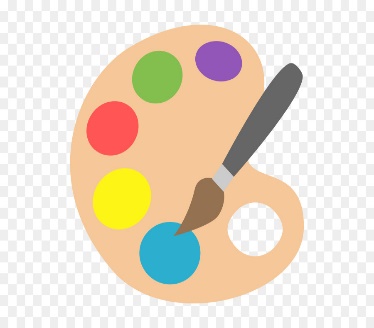 BOJICAMA PO ŽELJI OBOJI CRTEŽ PLANETE ZEMLJE U PRILOGU.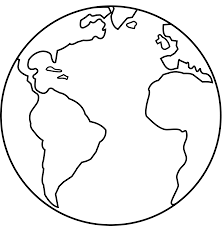 2. ZADATAK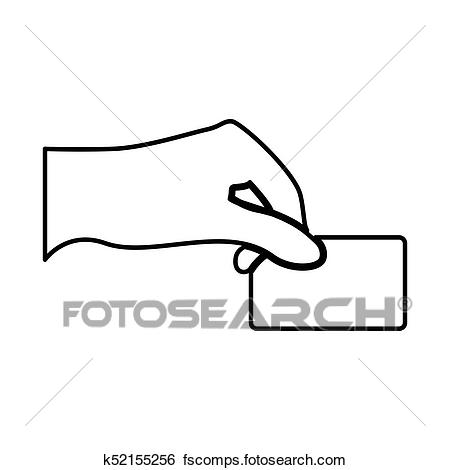 DODAJ MAMI SLIKU KOJU TE TRAŽI (U PRILOGU).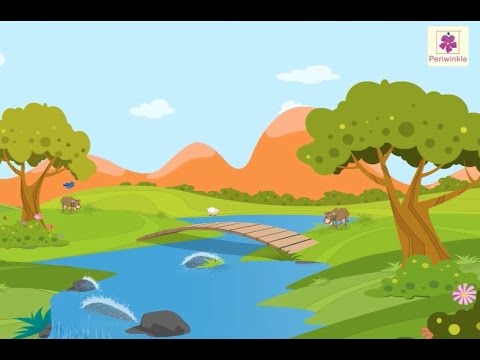 ČISTI OKOLIŠ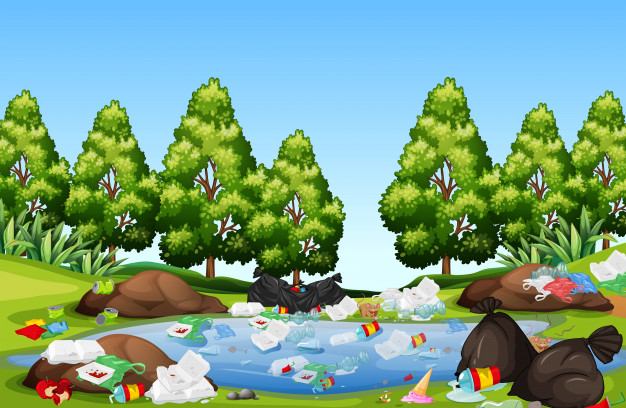 ONEČIŠĆENI OKOLIŠ